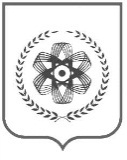 АДМИНИСТРАЦИЯ ЗАТО СЕВЕРСКуправление образованияНАЧАЛЬНИКприказОб итогах VIII муниципального открытого конкурса «Прокачай свои навыки»На основании приказа Управления образования Администрации ЗАТО Северск
от 09.02.2024 № 66 «О проведении VIII муниципального открытого конкурса «Прокачай свои навыки» и итоговых экспертных протоколовприказываю:Утвердить прилагаемые итоги VIII муниципального открытого конкурса «Прокачай свои навыки» (приложение).Директору МАУ ЗАТО Северск (Ниякиной А.А.) разместить приказ на официальном сайте МАУ ЗАТО Северск «РЦО» в информационно-коммуникационной сети «Интернет» (https://rco-seversk.ru).Контроль за исполнением приказа возложить на заместителя начальника Управления образования по организационным и учебно-методическим вопросам.О.А.КулешоваОвчаренко Константин Александрович
78-17-13Рассылка:1-в дело1-Коновалова О.В.1-РЦО17-МОУ (кроме СИШ)06.05.2024 №295